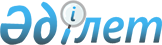 О внесении изменения и дополнений в постановление Правительства 
Республики Казахстан от 29 декабря 2002 года N 1429Постановление Правительства Республики Казахстан от 29 декабря 2003 года N 150аy      Правительство Республики Казахстан постановляет: 

      1. Внести в постановление  Правительства Республики Казахстан от 29 декабря 2002 года N 1429 "Об утверждении паспортов республиканских бюджетных программ на 2003 год" следующие изменение и дополнения: 

      в приложении 700-1  к указанному постановлению: 

      в графе 5 таблицы пункта 6 "План мероприятий по реализации бюджетной программы": 

      в абзаце четвертом цифру "4" заменить цифрой "2"; 

      абзац пятый дополнить словами: ", Учебно-методического центра в городе Атырау"; 

      абзац шестой дополнить словами ", здания контейнерного досмотра на таможне "Коргас". 

      2. Настоящее постановление вступает в силу со дня подписания.       Премьер-Министр 

      Республики Казахстан 
					© 2012. РГП на ПХВ «Институт законодательства и правовой информации Республики Казахстан» Министерства юстиции Республики Казахстан
				